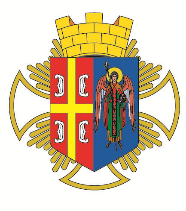 РEПУБЛИКА СРБИЈА                                                                                                   Општинска  управа Општине АранђеловацОдељење за инспекцијске послове- Комунална инспекција -КОНТРОЛНА ЛИСТА БРОЈ 4.6КОМУНАЛНО УРЕЂЕЊЕ НАСЕЉАОСВЕТЉАВАЊЕ ЗГРАДА И ДРУГИХ ОБЈЕКАТА, УРЕЂЕЊЕ ИЗЛОГА И ПОСТАВЉАЊЕ ФИРМИПравни основ:Одлука о комуналном уређењу насеља („Службени гласник Општине Аранђеловац“,број 2/2019,1/2020)КОНТРОЛНА ЛИСТА БРОЈ 4.6КОМУНАЛНО УРЕЂЕЊЕ НАСЕЉАОСВЕТЉАВАЊЕ ЗГРАДА И ДРУГИХ ОБЈЕКАТА, УРЕЂЕЊЕ ИЗЛОГА И ПОСТАВЉАЊЕ ФИРМИПравни основ:Одлука о комуналном уређењу насеља („Службени гласник Општине Аранђеловац“,број 2/2019,1/2020)   ОПШТЕ ИНФОРМАЦИЈЕ О ИНСПЕКЦИЈСКОМ НАДЗОРУ   ОПШТЕ ИНФОРМАЦИЈЕ О ИНСПЕКЦИЈСКОМ НАДЗОРУ   ОПШТЕ ИНФОРМАЦИЈЕ О ИНСПЕКЦИЈСКОМ НАДЗОРУДео 1.  Опште информације Део 1.  Опште информације Део 1.  Опште информације 1.1 Општина Аранђеловац – Општинска управа 1.2 Одељење за инспекцијске послове – комунална инспекција1.3 Инспектор: 1.4  Датум инспекцијског надзора: 1.1 Општина Аранђеловац – Општинска управа 1.2 Одељење за инспекцијске послове – комунална инспекција1.3 Инспектор: 1.4  Датум инспекцијског надзора: 1.1 Општина Аранђеловац – Општинска управа 1.2 Одељење за инспекцијске послове – комунална инспекција1.3 Инспектор: 1.4  Датум инспекцијског надзора: 1.5   Врста инспекцијског надзора         □ Редовни        □ Мешовити         □ Ванредни          □ Контролни          □ Допунски  1.5   Врста инспекцијског надзора         □ Редовни        □ Мешовити         □ Ванредни          □ Контролни          □ Допунски  1.5   Врста инспекцијског надзора         □ Редовни        □ Мешовити         □ Ванредни          □ Контролни          □ Допунски  1.6   Инспекцијски надзор према облику:         □ Теренски         □ Канцеларијски  1.6   Инспекцијски надзор према облику:         □ Теренски         □ Канцеларијски  1.6   Инспекцијски надзор према облику:         □ Теренски         □ Канцеларијски  1.7   Налог за инспекцијски надзор:          □ Да          □ Не  1.7   Налог за инспекцијски надзор:          □ Да          □ Не  1.7   Налог за инспекцијски надзор:          □ Да          □ Не            ИНФОРМАЦИЈЕ О КОНТРОЛИСАНОМ СУБЈЕКТУ          ИНФОРМАЦИЈЕ О КОНТРОЛИСАНОМ СУБЈЕКТУ          ИНФОРМАЦИЈЕ О КОНТРОЛИСАНОМ СУБЈЕКТУДео 2.  Правно/физичко лице, предузетник Део 2.  Правно/физичко лице, предузетник Део 2.  Правно/физичко лице, предузетник 2.1  Подаци о контролисаном субјекту 2.1  Подаци о контролисаном субјекту 2.1  Подаци о контролисаном субјекту 2.1.1   Назив/име и презиме субјекта: 2.1.1   Назив/име и презиме субјекта: 2.1.2   Адреса (улица и број): 2.1.2   Адреса (улица и број): 2.1.3   Место: 2.1.3   Место: 2.1.4   Град/Општина: 2.1.4   Град/Општина: 2.1.5   Поштански број: 2.1.5   Поштански број: 2.1.6   Телефон/Факс: 2.1.6   Телефон/Факс: 2.1.7   ПИБ:2.1.7   ПИБ:2.1.8Матични број:2.1.8Матични број:2.1.9 Бр. личне карте (за физичко лице):2.1.9 Бр. личне карте (за физичко лице):Део 3.   Локација Део 3.   Локација Део 3.   Локација 3.1   Локација где је вршен  инспекцијски надзор 3.1   Локација где је вршен  инспекцијски надзор 3.1   Локација где је вршен  инспекцијски надзор 3.1.1    Адреса (улица и број): 3.1.1    Адреса (улица и број): 3.1.2    Место: 3.1.2    Место: Ред. бројПитањеПитањеПитањеОдговор и број бодоваопредељених/утврђених1.објекат је осветљен од тренутка укључења до искључења јавне расветеобјекат је осветљен од тренутка укључења до искључења јавне расветеобјекат је осветљен од тренутка укључења до искључења јавне расветеда-          -бр. бодова-10/не-          -бр. бодова-0/2.јавна декорација постоји и њом је обухваћена  и посебна расвета у пешачкким зонама и ужој градској зонијавна декорација постоји и њом је обухваћена  и посебна расвета у пешачкким зонама и ужој градској зонијавна декорација постоји и њом је обухваћена  и посебна расвета у пешачкким зонама и ужој градској зонида-          -бр. бодова-10/не-          -бр. бодова-0/3.пословне просторије у приземљу и према улици осветљавају се од тренутка укључења до искључења јавне расветепословне просторије у приземљу и према улици осветљавају се од тренутка укључења до искључења јавне расветепословне просторије у приземљу и према улици осветљавају се од тренутка укључења до искључења јавне расветеда-          -бр. бодова-10/не-          -бр. бодова-0/4.излози пословних простора се одржавају у исправном стању, редовно се чисте и уређујуизлози пословних простора се одржавају у исправном стању, редовно се чисте и уређујуизлози пословних простора се одржавају у исправном стању, редовно се чисте и уређујуда-          -бр. бодова-10/не-          -бр.бодова-0/5.у  излозима нису истакнути изборни плакати политичких странака, сем излога просторија регистрованих политичких странакау  излозима нису истакнути изборни плакати политичких странака, сем излога просторија регистрованих политичких странакау  излозима нису истакнути изборни плакати политичких странака, сем излога просторија регистрованих политичких странакада-          -бр. бодова-10/не-          -бр. бодова-0/6.власници пословних просторија си истакли фирму и поставили ознаку изнад улаза у послове просторијевласници пословних просторија си истакли фирму и поставили ознаку изнад улаза у послове просторијевласници пословних просторија си истакли фирму и поставили ознаку изнад улаза у послове просториједа-          -бр. бодова-10/не-          -бр. бодова-0/7.Пословне просторије у „екстра-зони“ имају светлеће рекламеПословне просторије у „екстра-зони“ имају светлеће рекламеПословне просторије у „екстра-зони“ имају светлеће рекламеда-          -бр. бодова-10/не-          -бр. бодова-0/8.рекламе фирме се одржавају у уредном стањурекламе фирме се одржавају у уредном стањурекламе фирме се одржавају у уредном стањуда-          -бр. бодова-10/не-          -бр. бодова-0/Напомена:Напомена:Напомена:Напомена:Напомена:Максималан број бодова:   80                                                                              Утврђен број бодова:      Максималан број бодова:   80                                                                              Утврђен број бодова:      Максималан број бодова:   80                                                                              Утврђен број бодова:      Максималан број бодова:   80                                                                              Утврђен број бодова:      Максималан број бодова:   80                                                                              Утврђен број бодова:      ТАБЕЛА ЗА УТВРЂИВАЊЕ СТЕПЕНА РИЗИКАТАБЕЛА ЗА УТВРЂИВАЊЕ СТЕПЕНА РИЗИКАТАБЕЛА ЗА УТВРЂИВАЊЕ СТЕПЕНА РИЗИКАТАБЕЛА ЗА УТВРЂИВАЊЕ СТЕПЕНА РИЗИКАТАБЕЛА ЗА УТВРЂИВАЊЕ СТЕПЕНА РИЗИКАстепен ризикастепен ризикараспон броја бодоваобележи утврђени степен ризика по броју бодоваобележи утврђени степен ризика по броју бодоваНезнатанНезнатан70-80НизакНизак50-69СредњиСредњи20-49ВисокВисок10-19КритичанКритичан0-9НАДЗИРАНИ СУБЈЕКАТМ. П.ИНСПЕКТОР